БИОГРАФИЧЕСКАЯ СПРАВКАБРЯЗГУНОВ ИГОРЬ ВЛАДИМИРОВИЧОперационный директор СБЕ Скатная кровля и холст Корпорации ТЕХНОНИКОЛЬИ.В. Брязгунов работает в Корпорации ТЕХНОНИКОЛЬ с    2004 г. 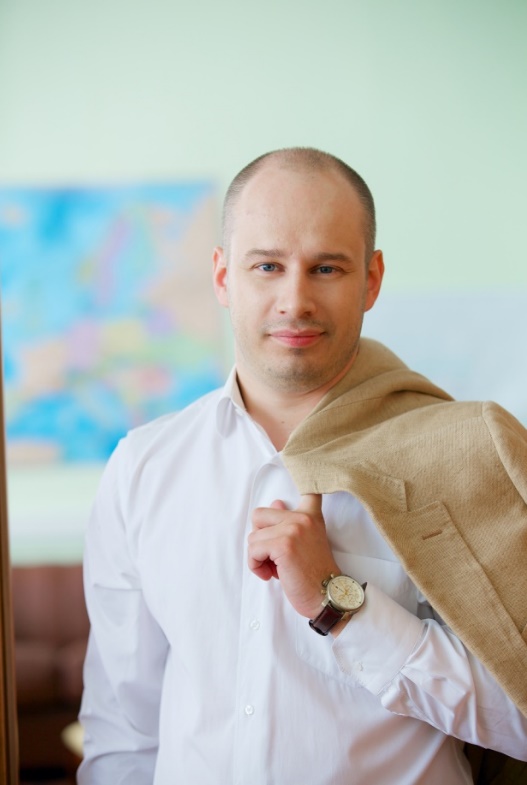 В различные периоды Игорь занимал должности: инженер отдела сбыта, коммерческий директор, генеральный директор завода, директор объединенного Комбината предприятий ТЕХНОНИКОЛЬ в г. Рязани. С 2008 г. И. Брязгунов является операционным директором СБЕ Скатная кровля и холст, которое включает в себя предприятия по производству черепицы ТЕХНОНИКОЛЬ SHINGLAS, фасадной плитки ТЕХНОНИКОЛЬ HAUBERK, композитной черепицы LUXARD, пластиковых водосточных систем, сайдинга, стеклохолста, других материалов для скатных кровель и сырьевых компонентов. Под руководством И.В. Брязгунова его бизнес-подразделение заняло лидирующие позиции в своих сегментах на рынке РФ и Европы, стабильно увеличивая объемы производства и продаж. Образование: Инженер-механик, Московский Государственный открытый университет. Менеджер, Национальный институт бизнеса г. Москва.